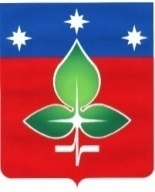 Ревизионная комиссия города Пущино                                 ИНН 5039005761, КПП503901001, ОГРН 1165043053042ул. Строителей, д.18а , г. Пущино, Московская область, 142290Тел. (4967) 73-22-92; Fax: (4967) 73-55-08ЗАКЛЮЧЕНИЕ по результатам финансово-экономической экспертизы проекта постановления Администрации городского округа Пущино «О внесении изменений в муниципальную программу «Развитие институтов гражданского общества, повышение эффективности местного самоуправления и реализации молодежной политики» на 2020 – 2024 годы04 сентября 2020 годаОснование для проведения экспертизы: Настоящее заключение составлено по итогам финансово-экономической экспертизы проекта постановления Администрации городского округа Пущино «Развитие институтов гражданского общества, повышение эффективности местного самоуправления и реализации молодежной политики» на 2020 – 2024 годы на основании:- пункта 2 статьи 157 «Бюджетные полномочия органов государственного (муниципального) финансового контроля» Бюджетного кодекса Российской Федерации;- подпункта 7 пункта 2 статьи 9 «Основные полномочия контрольно-счетных органов» Федерального закона Российской Федерации от 07.02.2011 № 6-ФЗ «Об общих принципах организации и деятельности контрольно-счетных органов субъектов Российской Федерации и муниципальных образований»;- подпункта 3 пункта 4.9 статьи 4 Положения о Ревизионной комиссии города Пущино, утвержденного Решением Совета депутатов города от 19 февраля 2015 г. N 68/13 (с изменениями и дополнениями);- пункта 7 раздела IV Порядка формирования и реализации муниципальных программ городского округа Пущино Московской области, утвержденного Постановлением Администрации городского округа Пущино от 08.11.2016 № 515-п (с изменениями и дополнениями).1. Цель экспертизы: оценка планомерности и  обоснованности изменений, вносимых в  муниципальную программу «Развитие институтов гражданского общества, повышение эффективности местного самоуправления и реализации молодежной политики» на 2020 – 2024 годы (далее – проект Программы). 2. Предмет экспертизы: проект Программы, материалы и документы финансово-экономических обоснований указанного проекта в части, касающейся расходных обязательств городского округа Пущино.3. Правовую основу финансово-экономической экспертизы проекта Программы составляют следующие правовые акты: Бюджетный кодекс Российской Федерации, Федеральный закон от 06.10.2003 № 131-ФЗ «Об общих принципах организации местного самоуправления в Российской Федерации, постановление Администрации городского округа  Пущино от 25.11.2019 №492-п «Об утверждении перечня муниципальных программ городского округа Пущино», Распоряжение  председателя Ревизионной комиссии города Пущино от 25 декабря 2017 года № 09 «Об утверждении Стандарта внешнего муниципального финансового контроля «Финансово-экономическая экспертиза проектов муниципальных программ».В соответствии с Постановлением Администрации города Пущино от 08.11.2016 №515-п «Об утверждении порядка разработки и реализации муниципальных программ городского округа Пущино Московской области» (с изменениями и дополнениями) с проектом Программы представлены следующие документы:	1) проект Постановления Администрации городского округа Пущино «Об утверждении муниципальной программы «Развитие институтов гражданского общества, повышение эффективности местного самоуправления и реализации молодежной политики» на 2020 – 2024 годы»;	2) паспорт проекта Программы;	3) текстовая часть проекта Программы:	- общая характеристика сферы реализации муниципальной программы «Развитие институтов гражданского общества, повышение эффективности местного самоуправления и реализации молодежной политики» на 2020 – 2024 годы;	- прогноз развития сферы реализации муниципальной программы «Развитие институтов гражданского общества, повышение эффективности местного самоуправления и реализации молодежной политики» на 2020 – 2024 годы;	- перечень подпрограмм Программы и краткое их описание;	- планируемые результаты реализации Программы;	- методика расчета значений показателей реализации муниципальной программы«Развитие институтов гражданского общества, повышение эффективности местного самоуправления и реализации молодежной политики» на 2020-2024 годы;	- порядок взаимодействия исполнителей мероприятий Программы, ответственных за выполнение мероприятий Программы, и Муниципального заказчика Программы, механизм реализации Программы;	- паспорт и перечень мероприятий муниципальной программы 1 «Развитие системы информирования населения о деятельности органов местного самоуправления Московской области, создание доступной современной медиасреды»;	-  характеристика проблем и мероприятий  подпрограммы «Развитие системы информирования населения о деятельности органов местного самоуправления Московской области, создание доступной современной медиасреды»;	- концептуальные направления реформирования, модернизации, преобразования отдельных сфер социально – экономического развития городского округа Пущино, реализуемых в рамках Подпрограммы I;            - перечень мероприятий программы «Развитие системы информирования населения о деятельности органов местного самоуправления Московской области, создание доступной современной медиасреды»;	- паспорт подпрограммы III «Эффективное местное самоуправление Московской области»;	- характеристика проблем и мероприятий подпрограммы III «Эффективное местное самоуправление Московской области»;            - перечень мероприятий программы III «Эффективное местное самоуправление Московской области»;            - паспорт подпрограммы IV «Молодежь Подмосковья»;            -характеристика проблем и мероприятий подпрограммы IV «Молодежь Подмосковья»;            - перечень мероприятий программы IV «Молодежь Подмосковья»;            - паспорт подпрограммы V «Обеспечивающая подпрограмма»;            - характеристика проблем и мероприятий подпрограммы V «Обеспечивающая подпрограмма»;            - концептуальные направления реформирования, модернизации, преобразования, реализуемых в рамках подпрограммы V «Обеспечивающая подпрограмма»;            - перечень мероприятий подпрограммы V «Обеспечивающая подпрограмма»;- пояснительная записка к проекту постановления Администрации г. о. Пущино..	4. При проведении экспертизы представленного проекта постановления установлено следующее:4.1. Объем финансирования муниципальной программы  в соответствии  с п.1 раздела III Постановления Администрации города Пущино от 08.11.2016 № 515-п «Об утверждении Порядка разработки и реализации муниципальных программ городского округа Пущино Московской области» (с изменениями и дополнениями) приведен в соответствие с Решением Совета Депутатов городского округа Пущино № 78/18 от 27.08.2020. Изменение объемов финансирования программы приведены в Таблице №1.                                                                                                                                       Таблица №1          4.2. Общая сумма расходов муниципальной программы «Развитие институтов гражданского общества, повышение эффективности местного самоуправления и реализация молодежной политики»  на 2020 - 2024 годы увеличена на 5156 тыс. рублей, за счет увеличения расходов на 2020 год и составляет 12018 тыс. рублей. Финансирования муниципальной программы за 2020 год меняется следующим образом. Программа дополнена подпрограммой III «Эффективное местное самоуправление Московской области» с общей суммой расходов 4725 тыс. рублей;          2. Сумма расходов подпрограммы «Развитие системы информирования населения о деятельности органов местного самоуправления Московской области, создание доступной современной медиасреды» (раздел 7.1) увеличена на 531 тыс. руб. и составляет 3619 тыс. рублей, изменение  спланировано по мероприятиям:- 1.1. «Информирование населения об основных событиях социально-экономического развития, общественно-политической жизни, освещение деятельности в печатных СМИ» увеличена (увеличение на 400,547 тыс. рублей),- 1.2.  «Информирование населения об основных событиях социально-экономического развития, общественно-политической жизни, освещение деятельности путем изготовления и распространения (вещания) радиопрограммы» (увеличение на 184,63 тыс. рублей),- 1.3. «Информирование населения об основных событиях социально-экономического развития, общественно-политической жизни, освещение деятельности путем изготовления и распространения (вещания) телепередач» (сумма расходов на 2020 год уменьшена на 8,877 тыс. рублей),- 1.4. «Информирование населения об основных событиях социально-экономического развития, общественно-политической жизни, освещение деятельности в электронных СМИ, распространяемых в сети Интернет (сетевых изданиях). Создание и ведение информационных ресурсов и баз данных муниципального образования» (сумма расходов на 2020 год уменьшена на 45,3 тыс. рублей).       2. Сумма расходов подпрограммы V «Обеспечивающая подпрограмма» увеличена на 1 тыс. рублей (мероприятие «Осуществление первичного воинского учета на территориях, где отсутствуют военные комиссариаты»).       3. Перераспределяются средства местного бюджета внутри мероприятий подпрограммы IV «Молодежь Подмосковья»: из п. 2.1 «Создание условий для развития наставничества, поддержки общественных инициатив и проектов, в том числе в сфере добровольчества (волонтерства)» и 2.2. «Формирование эффективной системы выявления, поддержки и развития способностей и талантов у детей и молодежи» (Основное мероприятие E8. Федеральный проект «Социальная активность») в п.1.1. Мероприятие 1. Организация и проведение мероприятий по гражданско-патриотическому и духовно-нравственному воспитанию молодежи Основное мероприятие 1 «Организация и проведение мероприятий по гражданско-патриотическому и духовно-нравственному воспитанию молодежи, а также по вовлечению молодежи в международное, межрегиональное и межмуниципальное сотрудничество» в размере 115 тыс. рублей.     5.  Корректируются внебюджетных средств в п. 1.2. «Мероприятие 3. Проведение мероприятий по обеспечению занятости несовершеннолетних» путем исключения  ранее спланированного поступления благотворительных взносов.Кроме вышеуказанного, предусмотрено внесение изменений в части 4 Методика расчета показателей эффективности реализации муниципальной программы в связи с корректировкой шаблона муниципальной программы.            5. Выводы: изменение на 2020 г. в муниципальную программу Пущино «Развитие институтов гражданского общества, повышение эффективности местного самоуправления и реализации молодежной политики» на 2020 – 2024 годы вносятся в соответствии со ст.179 Бюджетного кодекса РФ. Объем финансирования муниципальной программы  скорректирован и соответствует объемам бюджетных ассигнований, предусмотренных Решением Совета Депутатов городского округа Пущино от 27.08.2020 № 78/18 «О внесении изменений в Решение Совета депутатов «О бюджете городского округа Пущино на 2020 год и на плановый период 2021 и 2022 годов».	По итогам финансово-экономической экспертизы проекта Программы замечания и предложения отсутствуют.Председатель Ревизионной комиссии                                                             Е.Е. Прасолова                                        Источники финансирования Расходы (тыс. рублей)Расходы (тыс. рублей)Расходы (тыс. рублей)Расходы (тыс. рублей)Расходы (тыс. рублей)Расходы (тыс. рублей)Источники финансирования Всего20202021202220232024Муниципальная программа «Развитие институтов гражданского общества, повышение эффективности местного самоуправления и реализации молодежной политики» на 2020 – 2024 годы всего, в том числе по годам:2526168625188544138703900Средства федерального бюджета569529601256147900Средства бюджета Московской области000000Средства бюджета городского округа Пущино1876638023802380236803680Внебюджетные источники800100130160190220ПРОЕКТ муниципальной программы «Развитие институтов гражданского общества, повышение эффективности местного самоуправления и реализации молодежной политики» на 2020 – 2024 годы всего, в том числе по годам:30417120185188544138703900Средства федерального бюджета569629611256147900Средства бюджета Московской области3898,23898,20000Средства бюджета городского округа Пущино20074,85110,83802380236803680Внебюджетные источники74848130160190220